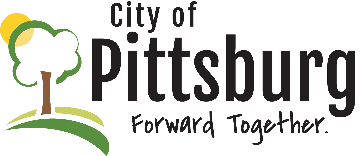 HUMAN RELATIONS COMMISSION (HRC) MEETINGMarch 9, 20205:30 p.m. – 7:30 p.m.City HallAGENDAI	Call to OrderII	Role CallIII	Review/Approve MinutesIV	Review Non-Discrimination Ordinances for Recommendation to City CommissionersIV	AdjournmentNext Meeting:	March 23, 2020 at 5:30 p.m.